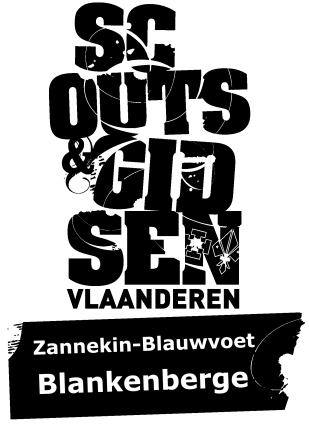 Inschrijvingsformulier – Nieuw lidGelieve alle onderstaande gegevens in drukletters in te vullen* Verplicht in te vullen1  Selecteer één keuze2  Selecteer één of meerdere keuzes3  Vul ten minste één veld in deze groep in.IdentificatieVoornaam*: 		Achternaam*: 	Geboortedatum*: 		Geslacht*: 	Tak*: 		Jaar: 	Tak:
1e-2e leerjaar	kapoenen
2e-5e leerjaar	welpen
6e lj-2e middelbaar	jojo's
2e-5e middelbaar	verkenners
6e middelbaar 	jin
…			leiding, los lid of VZWJaar:
leeftijdscategorie binnen de tak
(eerste-, tweede- of derdejaars)
AdresStraat*: 		Nr.*: 		Bus: 	Postcode*: 		Woonplaats*: 	Beschrijving: 	Straat: 		Nr.: 		Bus: 	Postcode: 		Woonplaats: 	Beschrijving: 	Telefoon3Vaste telefoon 1: 		Opm.: 	Vaste telefoon 2: 		Opm.: 	GSM moeder: 		Opm.: 	GSM vader: 		Opm.: 	GSM lid: 		Opm.: 	E-mailadres3E-mailadres ouders 1: 	E-mailadres ouders 2: 	E-mailadres lid: 	VoorkeurenVoorkeursadres voor correspondentie1: De activiteitenboekjes, inschrijvingsformulieren, etc. zullen naar dit adres gebracht worden.Hoofdtelefoonnummer om u te contacteren1: Voor noodgevallen, om een afspraak te maken i.v.m het kamp, etc.Stuur e-mails naar2: Om u op de hoogte te houden van activiteiten (of wijzigingen eraan), ev. voor onvangst van het activiteitenboekje, …Ontvangen van activiteitenboekje 1: Waar mogelijk, willen we tijd, papier en geld sparen.OpmerkingenVerwerking 	(in te vullen door leiding/inschrijvingsteam)Lidgeld:		⃞ BetaaldDas:		⃞ Aangevraagd		⃞ Betaald	⃞ OntvangenFluolint:	⃞ OntvangenNaam: 		Handtekening:Datum: 	Extra infoTenzij anders vermeld, vinden de activiteiten plaats van 14u tot 17u aan de scoutslokalen.De activiteitenboekjes zullen u op de gewenste manier bezorgd worden of krijgt u meteen bij inschrijving.Een scoutshemd kan verkregen worden in de scoutswinkel: www.hopper.be/winkel of tweedehands via kennissen.Algemene contactinformatie vindt u op de website; specifiek voor de tak van uw kind staat dit in het boekje en ook op de website: scoutsblankenberge.be .Aarzel niet om wie dan ook van de leiding aan te spreken of te contacteren bij vragen, opmerkingen of problemen.